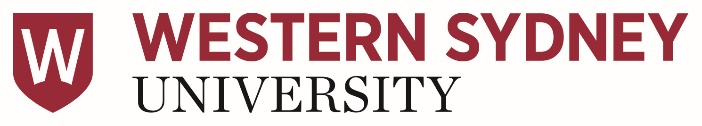 Learning Abroad ProposalRisk Assessment and Program ApprovalName of ProjectDate:Section 1: Project InformationSection 2: Proposed ScheduleItinerary Description of ActivitiesSection 3: Costing & BudgetStudentsIncomeSection 4: Timeline   *If students are utilising OS-HELP to support their participation in a program, an application for OS-HELP must be submitted     at least 6 weeks prior to any payment deadlinesSection 5: Risk AssessmentComplete the Risk Assessment, giving consideration to potential hazards and how these can be mitigated. If any of the areas are not relevant to your program, please indicate ‘Not Applicable’.To assist in this process, some of the areas have been prepopulated with examples in grey italics. Feel free to use or delete information depending on suitability. Some of the areas below require the identification of hazards, evaluation, and how these hazards can be mitigated via control measures. The process uses the following scoring technique:For an extensive explanation see Section 6 Classification of Risk. Risk Assessment  Section 6: Classification of Risk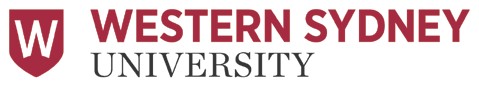 For further information, see Western Sydney University Risk Management.Section 7: ApprovalPrior to any approval, please return the document to the Manager, Short Term Mobility for review.PROGRAM LEADER / MAIN CONTACTPROGRAM LEADER / MAIN CONTACTName:Position:School / Institute:Phone:Email:PROGAM DETAILSPROGAM DETAILSDestination country(s)Destination city(s)Project Partner(s)Anticipated Start DateAnticipated End DateNumber of students Discipline(s)Number of staffProgram partnersOrganisations external to Western Sydney UniversityIntroductionProvide a brief description about the program. JustificationWhat is the purpose, objectives, and learning outcomes? Provide travel itinerary and detailed day-to-day activities Provide travel itinerary and detailed day-to-day activities Provide travel itinerary and detailed day-to-day activities Provide travel itinerary and detailed day-to-day activities DayDayDateLocation & Activity Day 1 Saturday Travel Sydney to Los AngelesDay 2 Sunday Rest / basic onsite orientationDay 3Day 4Day 5Day 6Day 7Day 8Day 9Day 10Day 11Day 12Day 13 Saturday Travel to Sydney from San FranciscoDay 14Insert rows if requiredOutline where you will be visiting and associated activities.Outline where you will be visiting and associated activities.Outline where you will be visiting and associated activities.Date Time Location & Activity  27 March9:00 The Museum of Modern Art (MOMA)13:00  Brooklyn Museum Insert rows if requiredSTUDENTSItemCost per studentTotal*CommentsAdministration**AirfaresAccommodationMealsVisa and Passport feesTextbooks and suppliesTuition feesTransfers, airport pickupOn-site orientation & SupportLocal transportationExcursions/Site visitsOverseas lecturesT shirts / uniformsPre-departure orientationInsurancesIncidentalsMiscellaneous costsInsert rows if requiredSUB TOTAL (A)*Total = Cost per Student x the number of students participating in program* Some activities can take up to 400 hours to manage*Total = Cost per Student x the number of students participating in program* Some activities can take up to 400 hours to manage*Total = Cost per Student x the number of students participating in program* Some activities can take up to 400 hours to manage*Total = Cost per Student x the number of students participating in program* Some activities can take up to 400 hours to manageSTAFFItemCost per staffTotal*CommentsAirfaresAccommodationMealsVisa and Passport feesTransfers, airport pickupLocal transportationExcursions/Site visitsInsurancesIncidentalsMiscellaneous costsInsert rows if requiredSUB TOTAL (B)TOTAL A + BScope Creep Budget(TOTAL x 15%)*Total = Cost per Staff x the number of staff participating in program*Total = Cost per Staff x the number of staff participating in program*Total = Cost per Staff x the number of staff participating in program*Total = Cost per Staff x the number of staff participating in programTOTAL CommentNew Colombo PlanOtherActivity / TaskProposed DatesPromotion commencesClosing date for Expressions of InterestSelect studentsApprove students for OS-HELP, Credit or Other*Other administrative tasksOS-HELP approval*  Other administrative tasks Pre-Departure sessions commenceFinal date for travel cancellation Activity / TaskOn Arrival OverseasOverseas on-site OrientationActivity / TaskReturn from OverseasStudent and Instructor EvaluationNotesLikelihood (L)Impact (I)Rating (L) X (I)RareUnlikely Possible Likely Almost certain InsignificantMinorModerateMajorCatastrophic≤ 2 = Very Low≥ 3 & ≤ 4 = Low≥ 5 & ≤ 12 = Moderate≥ 13 & ≤ 19 = High> 20 = CriticalTRAVEL ADVICEWhat is the current Smartraveller Travel Advice for the intended destination(s)? Visit the Australian Government's Smartraveller https://smartraveller.gov.au and record the relevant information below.Country: AtlantisOfficial advice: Exercise normal safety precautionsCurrent Smartraveller summary:Exercise normal safety precautions in Taiwan. Use common sense. Look out for suspicious behaviour. Monitor the media and other sources for changes to local conditions.You'll be screened for high body temperature on arrival. Depending on results, you may need to do further medical tests. See Entry and exit.Typhoon season is May to November when flooding and mudslides are common. Atlantis also has earthquakes. Monitor weather forecasts and plan accordingly. Take official warnings seriously and follow the instructions of local officials. See Natural disasters.VISAS What type of visa is required for this experience?Check with the overseas provider and/or the appropriate consulates for the countries of entry. Different visas or conditions may apply for students that are not Australian citizens or have been born in a different country. Record the relevant information below.ACCOMMODATIONWhere will the students and staff be staying during the overseas activity?ACCOMMODATIONWhere will the students and staff be staying during the overseas activity?ACCOMMODATIONWhere will the students and staff be staying during the overseas activity?ACCOMMODATIONWhere will the students and staff be staying during the overseas activity?ACCOMMODATIONWhere will the students and staff be staying during the overseas activity?List Potential risksLIRHow are these hazards mitigated?Accommodation low quality122All students will be housed in 3 star hotelsPoor location and security SanitationInsert rows if requiredL = likelihood of the risk occurring (1 to 5)	I= Impact (1 to5)	R = risk rating (I x R)L = likelihood of the risk occurring (1 to 5)	I= Impact (1 to5)	R = risk rating (I x R)L = likelihood of the risk occurring (1 to 5)	I= Impact (1 to5)	R = risk rating (I x R)L = likelihood of the risk occurring (1 to 5)	I= Impact (1 to5)	R = risk rating (I x R)L = likelihood of the risk occurring (1 to 5)	I= Impact (1 to5)	R = risk rating (I x R)TRANSPORTATIONHow are the students and staff being transported in-country?TRANSPORTATIONHow are the students and staff being transported in-country?TRANSPORTATIONHow are the students and staff being transported in-country?TRANSPORTATIONHow are the students and staff being transported in-country?TRANSPORTATIONHow are the students and staff being transported in-country?List Potential risksLIRHow will these hazards mitigated?International carrier / airline dangerous155Will be flying with Qantas which is one of the best airlines in the world for safety and efficienc.Local traffic conditions are dangerous3515Will be employing a local experienced travel company. Staff will not be driving.Motor bikes can be hired by students Students will not be permitted to ride motor bikes. This will be stressed during pre-departurePoor public transportWill only be utilizing local experienced travel companyOvercrowding on public transportNo public transport at nightInsert rows if requiredL = likelihood of the risk occurring (1 to 5)	I= Impact (1 to5)	R = risk rating (I x R)L = likelihood of the risk occurring (1 to 5)	I= Impact (1 to5)	R = risk rating (I x R)L = likelihood of the risk occurring (1 to 5)	I= Impact (1 to5)	R = risk rating (I x R)L = likelihood of the risk occurring (1 to 5)	I= Impact (1 to5)	R = risk rating (I x R)L = likelihood of the risk occurring (1 to 5)	I= Impact (1 to5)	R = risk rating (I x R)TRAVEL INSURANCETRAVEL INSURANCETRAVEL INSURANCETRAVEL INSURANCETRAVEL INSURANCEStudents travelling overseas on approved university activities are covered by the corporate travel insurance policy for the official component of the trip. This cover is limited and does not include personal travel or participating in extreme or high risk activities.Students travelling overseas on approved university activities are covered by the corporate travel insurance policy for the official component of the trip. This cover is limited and does not include personal travel or participating in extreme or high risk activities.Students travelling overseas on approved university activities are covered by the corporate travel insurance policy for the official component of the trip. This cover is limited and does not include personal travel or participating in extreme or high risk activities.Students travelling overseas on approved university activities are covered by the corporate travel insurance policy for the official component of the trip. This cover is limited and does not include personal travel or participating in extreme or high risk activities.Students travelling overseas on approved university activities are covered by the corporate travel insurance policy for the official component of the trip. This cover is limited and does not include personal travel or participating in extreme or high risk activities.List Potential risksLIRHow will these hazards mitigated?Student travels privately before or after tour236Student must travel with group or have personal travel insuranceStudent participates in high risk activity such as ride a motorbike etc. Students will not be permitted to participate in high risk activities. This will be stressed during pre-departure and students will sign condition of participation agreement.Insert rows if requiredL = likelihood of the risk occurring (1 to 5)	I= Impact (1 to5)	R = risk rating (I x R)L = likelihood of the risk occurring (1 to 5)	I= Impact (1 to5)	R = risk rating (I x R)L = likelihood of the risk occurring (1 to 5)	I= Impact (1 to5)	R = risk rating (I x R)L = likelihood of the risk occurring (1 to 5)	I= Impact (1 to5)	R = risk rating (I x R)L = likelihood of the risk occurring (1 to 5)	I= Impact (1 to5)	R = risk rating (I x R)HEALTH Visit the Australian Government's Smartraveller https://smartraveller.gov.au and record the relevant information below.HEALTH Visit the Australian Government's Smartraveller https://smartraveller.gov.au and record the relevant information below.HEALTH Visit the Australian Government's Smartraveller https://smartraveller.gov.au and record the relevant information below.HEALTH Visit the Australian Government's Smartraveller https://smartraveller.gov.au and record the relevant information below.HEALTH Visit the Australian Government's Smartraveller https://smartraveller.gov.au and record the relevant information below.Participants will need vaccines or boosters for the following: Hepatitis A, Hepatitis B, Influenza, Japanese encephalitis, Meningococcal disease, Rabies, Tuberculosis, Typhoid, Varicella (Chickenpox), Yellow fever, Cholera, and MeaslesParticipants will need vaccines or boosters for the following: Hepatitis A, Hepatitis B, Influenza, Japanese encephalitis, Meningococcal disease, Rabies, Tuberculosis, Typhoid, Varicella (Chickenpox), Yellow fever, Cholera, and MeaslesParticipants will need vaccines or boosters for the following: Hepatitis A, Hepatitis B, Influenza, Japanese encephalitis, Meningococcal disease, Rabies, Tuberculosis, Typhoid, Varicella (Chickenpox), Yellow fever, Cholera, and MeaslesParticipants will need vaccines or boosters for the following: Hepatitis A, Hepatitis B, Influenza, Japanese encephalitis, Meningococcal disease, Rabies, Tuberculosis, Typhoid, Varicella (Chickenpox), Yellow fever, Cholera, and MeaslesParticipants will need vaccines or boosters for the following: Hepatitis A, Hepatitis B, Influenza, Japanese encephalitis, Meningococcal disease, Rabies, Tuberculosis, Typhoid, Varicella (Chickenpox), Yellow fever, Cholera, and MeaslesList Potential risksLIRHow will these hazards mitigated?Existing physical and mental health conditionsAll participants will be advised to see a doctor or travel clinic for a basic health check-up at least eight weeks prior to departure.Not all medications available over the counter or by prescription in Australia are available or some may be illegal.Advice participants to check with countries consulates for allowances, limitations and documentation requirements. Participants are not vaccinatedAll participants will be advised to see a doctor or travel clinic for vaccinations related to country prior to departure.Mosquito-borne diseases and infectious diseasesDuring pre-departure will discuss with participants, importance of good hygiene, drinking bottled water etc.  Medical facilities in major cities are poor and expensive Insert rows if requiredL = likelihood of the risk occurring (1 to 5)	I= Impact (1 to5)	R = risk rating (I x R)L = likelihood of the risk occurring (1 to 5)	I= Impact (1 to5)	R = risk rating (I x R)L = likelihood of the risk occurring (1 to 5)	I= Impact (1 to5)	R = risk rating (I x R)L = likelihood of the risk occurring (1 to 5)	I= Impact (1 to5)	R = risk rating (I x R)L = likelihood of the risk occurring (1 to 5)	I= Impact (1 to5)	R = risk rating (I x R)SOCIETY AND CULTUREWhat do the participants in this program know about the destination society and culture?SOCIETY AND CULTUREWhat do the participants in this program know about the destination society and culture?SOCIETY AND CULTUREWhat do the participants in this program know about the destination society and culture?SOCIETY AND CULTUREWhat do the participants in this program know about the destination society and culture?SOCIETY AND CULTUREWhat do the participants in this program know about the destination society and culture?List Potential risksConsider factors such as local laws, religion, customs, culture, local language, photos permitted, dress requirements etc. To find out more about the country(s) being visited see Country Reports and Smart Hints for Australian Travellers.LIRHow will these hazards mitigated?L = likelihood of the risk occurring (1 to 5)	I= Impact (1 to5)	R = risk rating (I x R)L = likelihood of the risk occurring (1 to 5)	I= Impact (1 to5)	R = risk rating (I x R)L = likelihood of the risk occurring (1 to 5)	I= Impact (1 to5)	R = risk rating (I x R)L = likelihood of the risk occurring (1 to 5)	I= Impact (1 to5)	R = risk rating (I x R)L = likelihood of the risk occurring (1 to 5)	I= Impact (1 to5)	R = risk rating (I x R)ENVIRONMENTWill the participants in this program be exposed to extreme environments?ENVIRONMENTWill the participants in this program be exposed to extreme environments?ENVIRONMENTWill the participants in this program be exposed to extreme environments?ENVIRONMENTWill the participants in this program be exposed to extreme environments?ENVIRONMENTWill the participants in this program be exposed to extreme environments?List Potential risksConsider factors such as exposure to climatic extremes (temperature and humidity), hostile environments (deserts, jungles, snowfields etc.); exposure to domestic, wild or feral animals; exposure to venomous reptiles, insects, poisonous plants etc. How far away medical attention is? Whether the destination has a readily available source of reliable/safe drinking water? Whether the destination has difficulty providing reliable/safe supply of food (cooked and uncooked).LIRHow will these hazards mitigated?L = likelihood of the risk occurring (1 to 5)	I= Impact (1 to5)	R = risk rating (I x R)L = likelihood of the risk occurring (1 to 5)	I= Impact (1 to5)	R = risk rating (I x R)L = likelihood of the risk occurring (1 to 5)	I= Impact (1 to5)	R = risk rating (I x R)L = likelihood of the risk occurring (1 to 5)	I= Impact (1 to5)	R = risk rating (I x R)L = likelihood of the risk occurring (1 to 5)	I= Impact (1 to5)	R = risk rating (I x R)INFRASTRUCTUREWhat is the infrastructure in the proposed host country(s) like?INFRASTRUCTUREWhat is the infrastructure in the proposed host country(s) like?INFRASTRUCTUREWhat is the infrastructure in the proposed host country(s) like?INFRASTRUCTUREWhat is the infrastructure in the proposed host country(s) like?INFRASTRUCTUREWhat is the infrastructure in the proposed host country(s) like?List Potential risksConsider factors such as whether it is easy to obtain help from local emergency services, ease of access to adequate medical care. Is the local power supply reliable? What level of safety standards applies at the destination(s)? Is there mobile phone coverage, phone, fax, email etc.?LIRHow will these hazards mitigated?L = likelihood of the risk occurring (1 to 5)	I= Impact (1 to5)	R = risk rating (I x R)L = likelihood of the risk occurring (1 to 5)	I= Impact (1 to5)	R = risk rating (I x R)L = likelihood of the risk occurring (1 to 5)	I= Impact (1 to5)	R = risk rating (I x R)L = likelihood of the risk occurring (1 to 5)	I= Impact (1 to5)	R = risk rating (I x R)L = likelihood of the risk occurring (1 to 5)	I= Impact (1 to5)	R = risk rating (I x R)WORK ENVIRONMENTWill the participants be engaged in work experience?WORK ENVIRONMENTWill the participants be engaged in work experience?WORK ENVIRONMENTWill the participants be engaged in work experience?WORK ENVIRONMENTWill the participants be engaged in work experience?WORK ENVIRONMENTWill the participants be engaged in work experience?List Potential risksConsider factors such as biological, chemical, and physical hazards. The availability of appropriate Personal protective equipment (PPE).LIRHow will these hazards mitigated?L = likelihood of the risk occurring (1 to 5)	I= Impact (1 to5)	R = risk rating (I x R)L = likelihood of the risk occurring (1 to 5)	I= Impact (1 to5)	R = risk rating (I x R)L = likelihood of the risk occurring (1 to 5)	I= Impact (1 to5)	R = risk rating (I x R)L = likelihood of the risk occurring (1 to 5)	I= Impact (1 to5)	R = risk rating (I x R)L = likelihood of the risk occurring (1 to 5)	I= Impact (1 to5)	R = risk rating (I x R)SECURITYIs the overseas location safe?SECURITYIs the overseas location safe?SECURITYIs the overseas location safe?SECURITYIs the overseas location safe?SECURITYIs the overseas location safe?List Potential risksConsider whether the destination is regarded as risky from petty and/or violent crime. Is terrorism / civil unrest / piracy active in the area? Will the participants be carrying belongings that could be seen as easy targets? Has an emergency exit strategy been determined?LIRHow will these hazards mitigated?L = likelihood of the risk occurring (1 to 5)	I= Impact (1 to5)	R = risk rating (I x R)L = likelihood of the risk occurring (1 to 5)	I= Impact (1 to5)	R = risk rating (I x R)L = likelihood of the risk occurring (1 to 5)	I= Impact (1 to5)	R = risk rating (I x R)L = likelihood of the risk occurring (1 to 5)	I= Impact (1 to5)	R = risk rating (I x R)L = likelihood of the risk occurring (1 to 5)	I= Impact (1 to5)	R = risk rating (I x R)FINANCE AND RESOURCINGHow will the program be financed and managed? FINANCE AND RESOURCINGHow will the program be financed and managed? FINANCE AND RESOURCINGHow will the program be financed and managed? FINANCE AND RESOURCINGHow will the program be financed and managed? FINANCE AND RESOURCINGHow will the program be financed and managed? List Potential risksHow many support staff are required? What contingencies are in place if a staff member leaves or is incapacitated before or during the overseas activity? Will you be using an overseas provider? To support a mobility experience, eligible students may be able to access OS-HELP.LIRHow will these hazards mitigated?L = likelihood of the risk occurring (1 to 5)	I= Impact (1 to5)	R = risk rating (I x R)L = likelihood of the risk occurring (1 to 5)	I= Impact (1 to5)	R = risk rating (I x R)L = likelihood of the risk occurring (1 to 5)	I= Impact (1 to5)	R = risk rating (I x R)L = likelihood of the risk occurring (1 to 5)	I= Impact (1 to5)	R = risk rating (I x R)L = likelihood of the risk occurring (1 to 5)	I= Impact (1 to5)	R = risk rating (I x R)CRISIS MANAGEMENTWhat will you do in a crisis? Consider who to contact in an emergency and the processes. Ensure you understand and make use of Western Sydney University’s Customer Care Corporate Protection Program . Collate a list of emergency and after-hours government, insurance, host institution and embassy contacts, including phone, emails, websites etc. Run orientation and pre-departure briefings for staff and students.LikelihoodLikelihoodLikelihoodLikelihoodLikelihoodImpactRareUnlikelyPossibleLikelyAlmost certainCatastrophic Major Moderate MinorInsignificantmoderatemoderatehighcriticalcriticalCatastrophic Major Moderate MinorInsignificantlowmoderatemoderatehighcriticalCatastrophic Major Moderate MinorInsignificantlowmoderatemoderatemoderatehighCatastrophic Major Moderate MinorInsignificantvery lowlowmoderatemoderatemoderateCatastrophic Major Moderate MinorInsignificantvery lowvery lowlowlowmoderateLikelihood (L)Impact (I)Rating(L) X (I)Definition(5) Almost certain(5) CatastrophicPotential financial impact of $500,000 ($50,000) or moreDetrimental impact on operations or major projectsSustained loss in reputation.Sustained impact on services or qualityLoss of public confidence in the UniversityContractual, legislative or regulatory non-compliance with certain litigation, prosecution or penaltiesLife threateningCritical> 20Issue represents a control weakness which could cause a severe disruption to or have a severe adverse effect on operations and objectives(4) Likely(4) MajorPotential financial impact of $200,000 ($20,000) or moreMajor impact on operations or major projectsSerious loss in reputationSerious impact on services or qualityProbable loss of public confidence in the UniversityContractual, legislative or regulatory non-compliance with probable litigation, prosecution or penaltiesExtensive injuriesHigh≥ 13 & ≤ 19Issue represents a control weakness which could cause a major disruption to or have a major adverse effect on operations and objectives(3)Possible(3) ModeratePotential financial impact of $100,000 ($10,000) or moreModerate impact on operations or major projectsShort-term loss in reputationModerate decline in services or qualityPossible loss of public confidence in the UniversityContractual, legislative or regulatory non-compliance with potential for litigation, prosecution or penaltiesMinor injuriesModerate≥ 5 & ≤ 12Issue represents a control weakness which could cause a disruption to or have an adverse effect on operations and objectives(2)Unlikely(2) MinorPotential financial impact of $50,000 ($5,000) or moreMinor impact on operations or major projectsNo loss in reputationMinor impact on services or qualityNo loss of public confidence in the UniversityContractual, legislative or regulatory non-compliance but unlikely to result in litigation, prosecution or penaltiesPotential for injuryLow≥ 3 & ≤ 4Issue represents a minor control weakness which could cause a minimal but reportable effect on operations and objectives(1)Rare(1) InsignificantPotential financial impact less than $50,000 (< $5,000)Impact can be absorbed – insignificant effect on operations and objectivesVery Low≤ 2Issue represents an insignificant control weaknessManager, Short Term MobilityManager, Short Term MobilityNameSignatureDate signedDirector International Strategy, Mobility & OperationsDirector International Strategy, Mobility & OperationsNameSignatureDate signedPro Vice-Chancellor (International)Pro Vice-Chancellor (International)NameSignatureDate signedDean or Appropriate DelegateDean or Appropriate DelegateName
SignatureDate signed